Jenny Williams, at The First Church, June 13, 2021: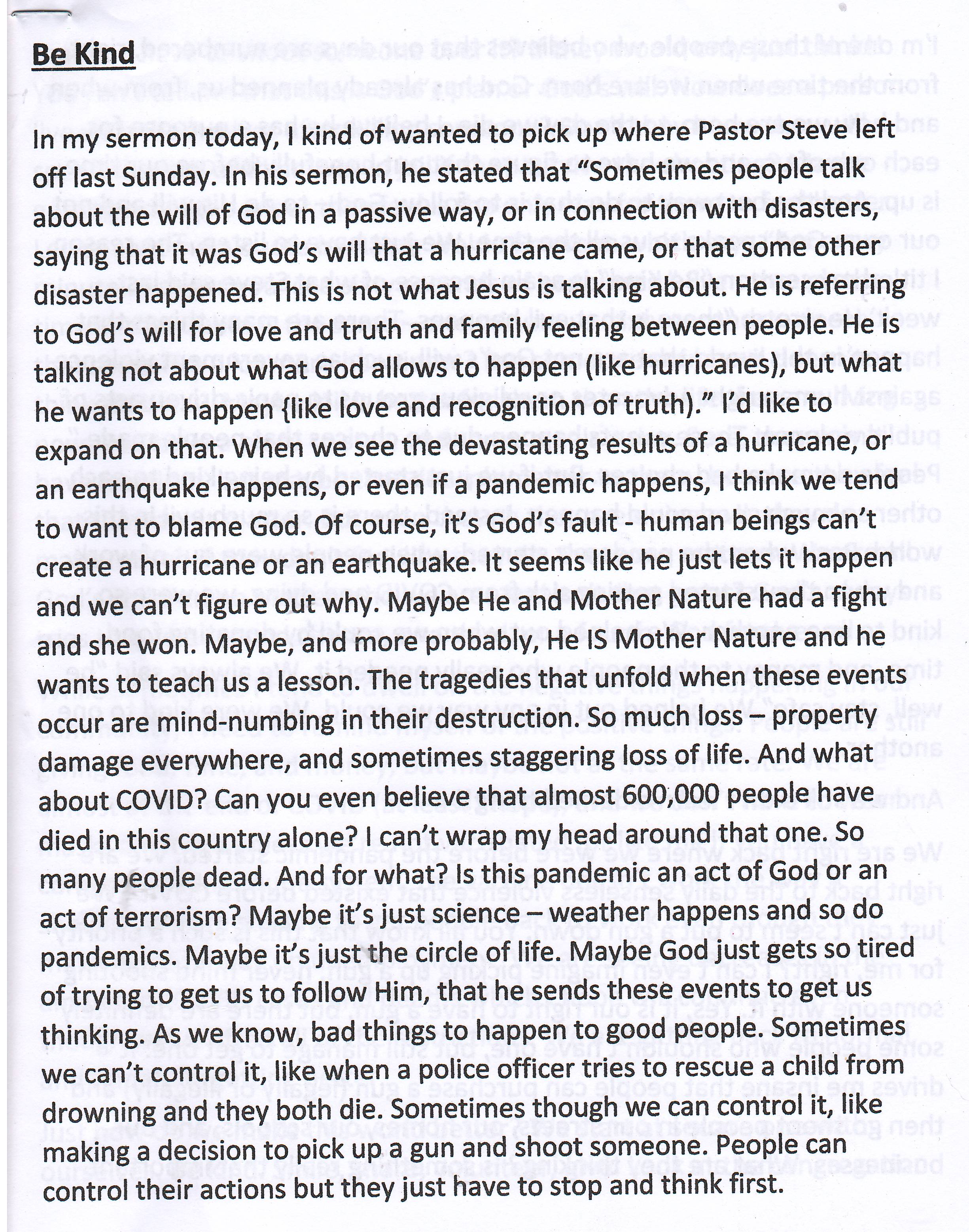 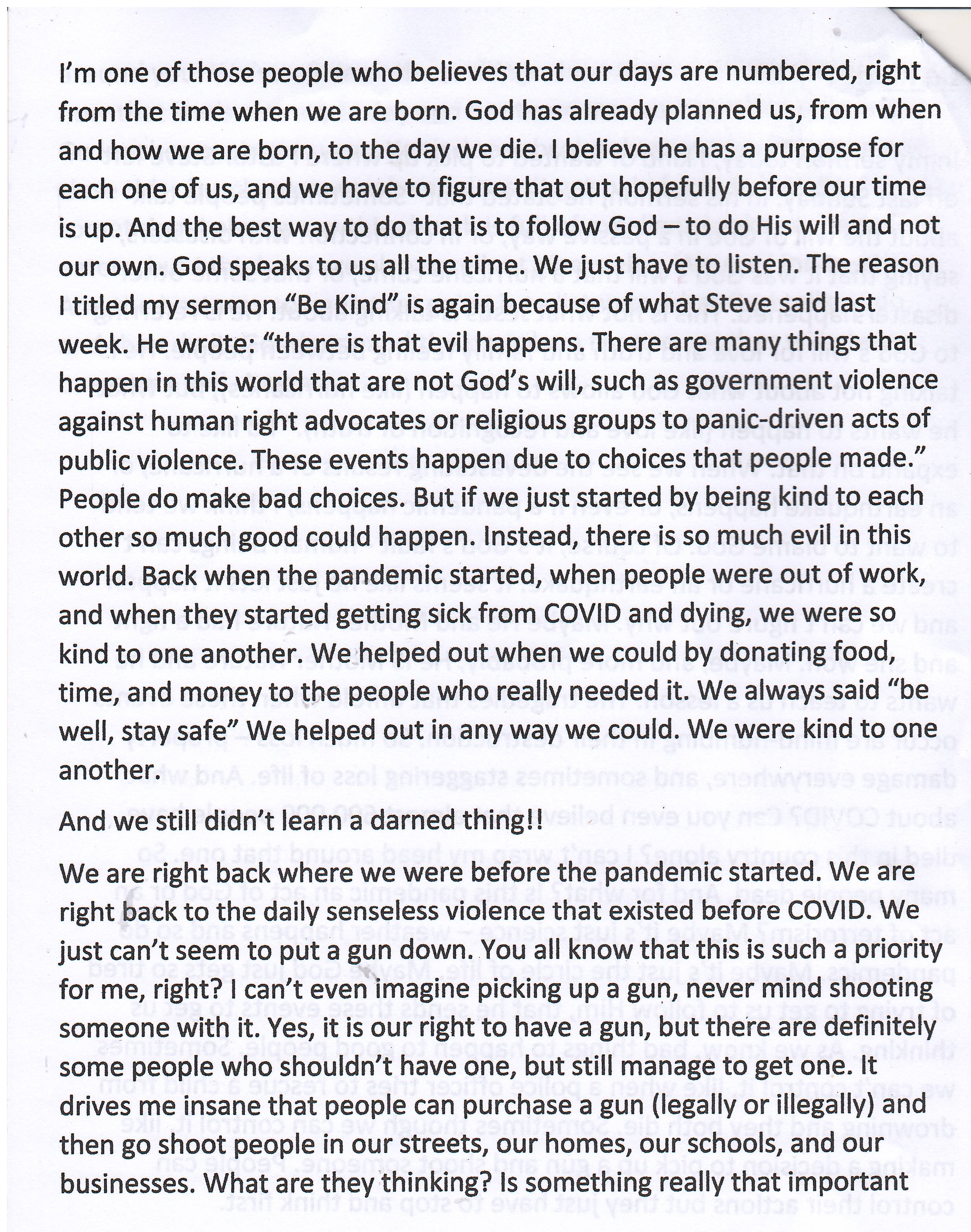 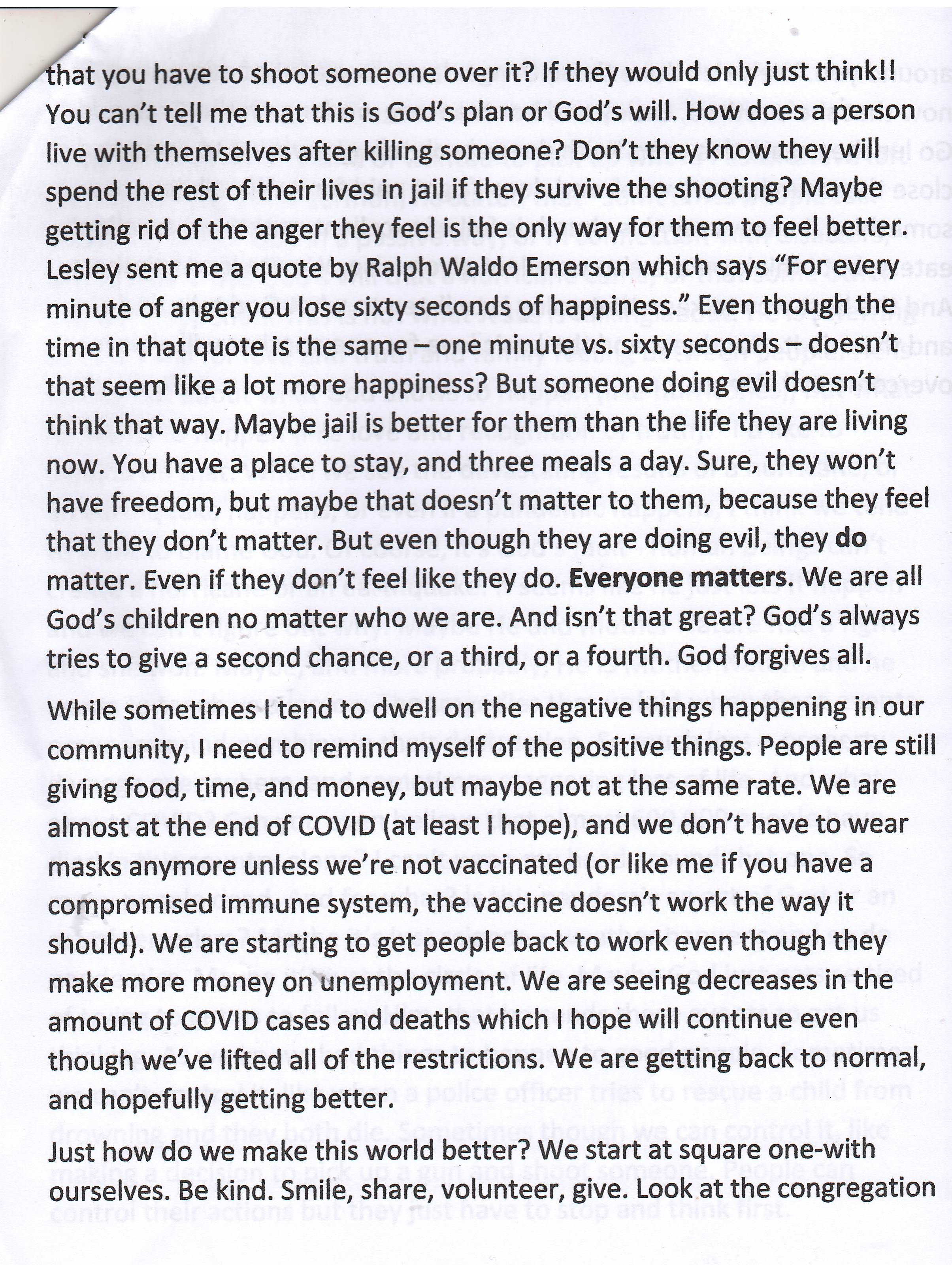 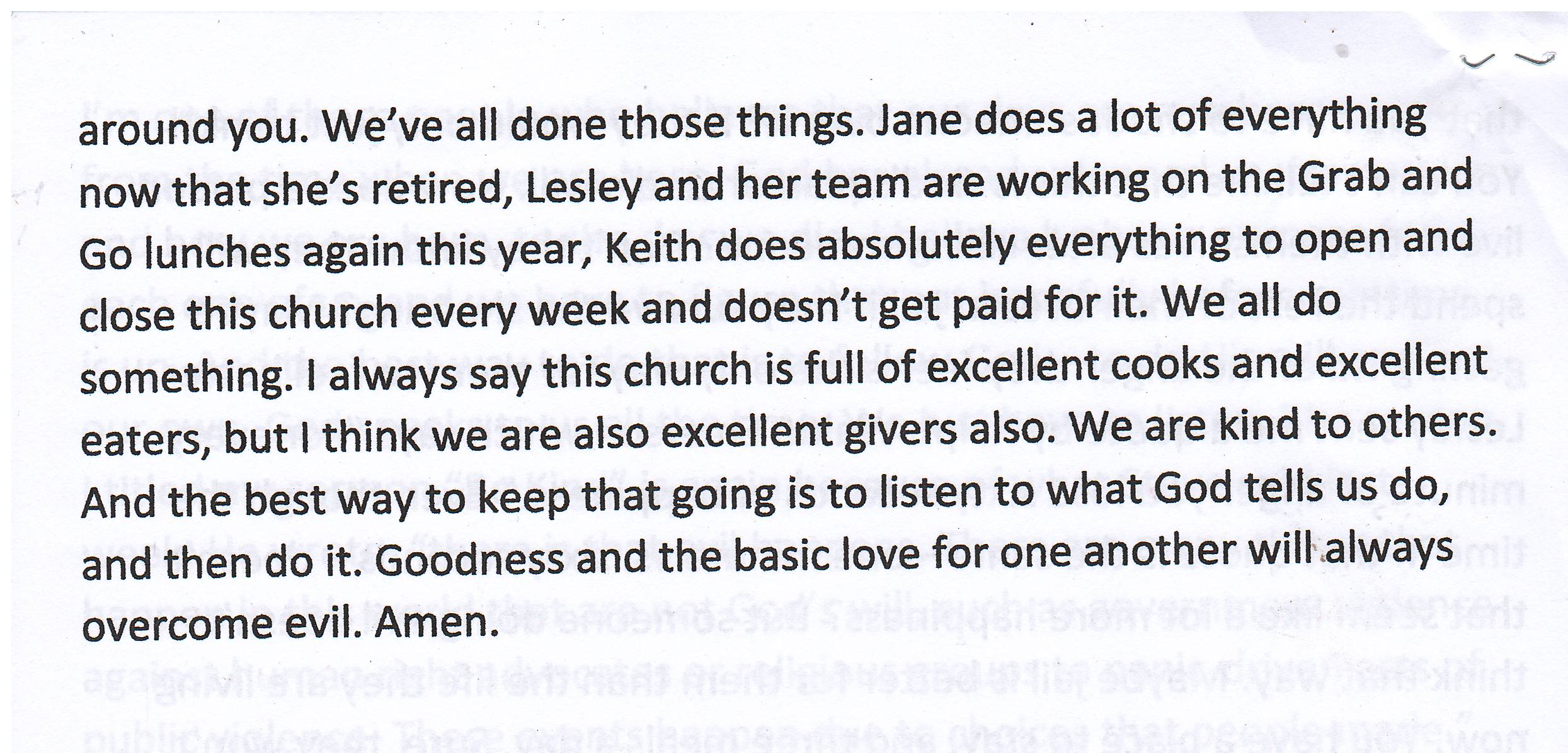 